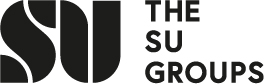 Minutes________________________________________________________________________________________________________________________________________________________________________________________________Meeting:SU Sport ExecPlace:SU Meeting RoomDate and Time:April 24th 12:15-13:00PresentSport OfficerElizabeth StaceySport Exec - Treasurer Jamie CubittSport Exec - Performance Sport OfficerPhoebe HaydenSport Exec - Welfare Officer Emma AldredSport Exec - Chair Esther Jennings-KirkApologiesMaria Valderrabano, Aditya Chaudhari, Matt Houghton Did not attendLisa Shaw, Yasmin WesternIn attendanceAction1Apologies for absence – As above2Notifications of any other business Nothing3Minutes from previous meeting None were taken so little to add4Matter arising -Committee Training-BUCS Entries5Exec up-date EJK mentioned how the Blood Drive attempts are likely to not take place this academic year due to timetabling issues. Considered a social media drive, but with little time left in the academic year there is little point. Most likely a development for next year. 6Main Items:Committee training evening: ES and JC running sessions on Tues and Thurs. Exec to help where possible but given timings and deadline season unfortunately more people cannot helpBUCS Entry Session:Reminder that the meeting is taking place 27th April, 09:00-10:30 in the Arts Studio. Discussion was had around what the session would look like, what to expect and some teams which were wanting more teams. 7Officer Update ES informed that committee handover documents were being finalised and nearing distribution (2-3 weeks)Also updated on Chair 2 to 2’s with incoming Sports Officer – dates to be finalised. 11Any other businessBlues Awards:Is taking place this WednesdaySummer ball ticket sales low – exec to spread awareness and info about summer ball to try and increase sales 12Notifications of next meeting: